ASK FOR HELP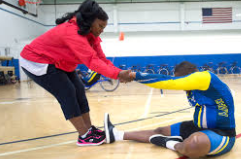 HANG MY HEAD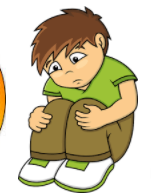 SHAKE MY HEAD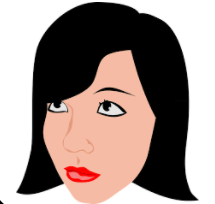 CLAP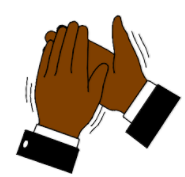 HOP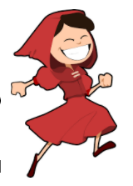 SHOUT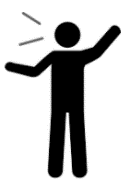 COMPLAIN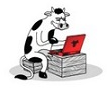 HUG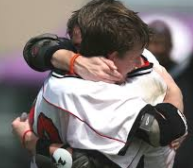 SING 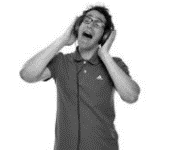 CRY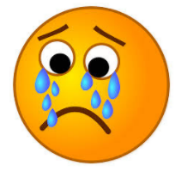 HUM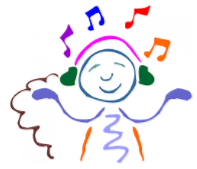 SIT STILL 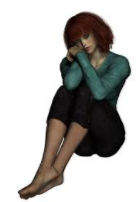 DANCE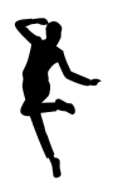 JUMP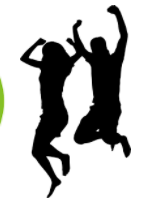 SMILE 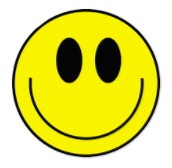 FLAP MY HANDS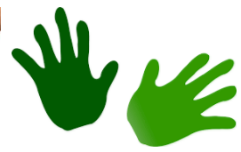 LAUGH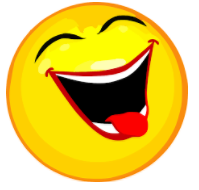 SPIN 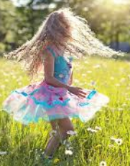 FROWN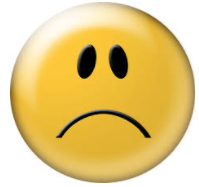 LIKE TO BE ALONE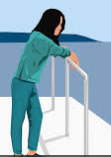 STAMP MY FEET 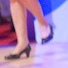 GO FAST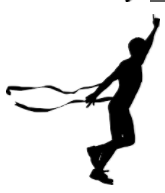 LIKE TO BE WITH OTHER PEOPLE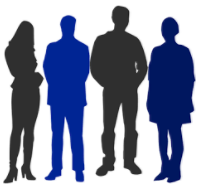 SWIRL 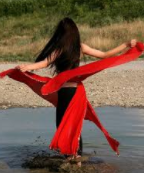 GO SLOW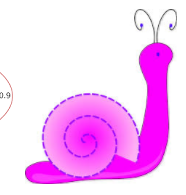 ROCK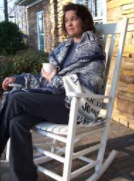 TELL SOMEONE 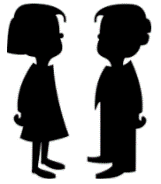 GRIN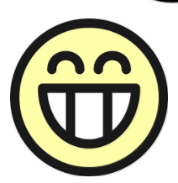 RUN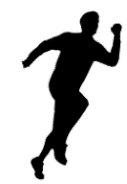 WHISTLE 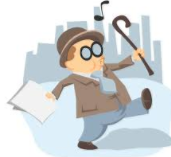 